Проект Ростовская областьНеклиновский районСобрание депутатов Синявского сельского поселенияРЕШЕНИЕ«О проекте решения Собрания депутатов Синявского сельского поселения  «О целесообразности изменения границ муниципального  образования «Синявское сельское поселение»»ПринятоСобранием депутатов					               -_______2016г.На основании статьи 12 Федерального закона от 6 октября 2003 года 
№ 131-ФЗ «Об общих принципах организации местного самоуправления в Российской Федерации», статьи 10 Областного закона 
от 28 декабря 2005 года № 436-ЗС «О местном самоуправлении в Ростовской области», Устава муниципального образования «Синявское сельское поселение»,в целях описания и утверждения границ муниципального образования «Синявское сельское поселение», в соответствии с требованиями градостроительного и земельного законодательстваСобрание депутатов Синявского сельского поселения  решило:1.  Принять за основу проект решения Собрания депутатов Синявского сельского поселения  «О целесообразности изменения границ муниципального образования «Синявское сельское поселение» согласно приложению к настоящему решению.2. Назначить публичные слушания по проекту решения Собрания депутатов Синявского сельского поселения «О   целесообразности    изменения   границ   муниципального   образования «Синявское сельское поселение» на 11.05.2016года по адресу с.Носово, ул.Клубная 34а, Неклиновского района, Ростовской области   в  15 часов 00 минут. 3. Настоящее решение вступает в силу со дня его официального опубликования (обнародования).4. Контроль за исполнением настоящего решения возложить на комиссию по вопросам местного самоуправления и охране общественного порядка (председатель – Пономарев В.В.).Глава Синявскогосельского поселения                                      В.В.Дюжиковсело Синявское№_____Приложение к решению №_____ от ________.2016г.Проект Ростовская областьНеклиновский районСобрание депутатов Синявского сельского поселенияРЕШЕНИЕ«О целесообразности изменения границ муниципального образования «Синявское сельское поселение»»ПринятоСобранием депутатов                                              ___________________На основании части 4 статьи 12 Федерального закона от 
6 октября 2003 года № 131-ФЗ «Об общих принципах организации местного самоуправления в Российской Федерации», статьи 10 Областного закона 
от 28 декабря 2005 года № 436-ЗС «О местном самоуправлении в Ростовской области», Устава муниципального образования «Синявское сельское поселение»,  в целях описания и утверждения границ муниципального образования «Синявское сельское поселение», в соответствии с требованиями  градостроительного и земельного законодательства, а также с учетом мнения населенияСобрание депутатов Синявского сельского поселения решило:          1. Признать целесообразным изменение границ муниципального образования  «Синявское сельское поселение»   согласно  приложению  к 
настоящему решению путем:а) передачи 1,69 га из состава муниципального образования «Синявское сельское поселение» Неклиновского района в состав муниципального образования «Советинское сельское поселение» Неклиновского района.б) включения  в  состав территории муниципального образования  «Синявское сельское поселение»  земельного участка общей площадью 30,55 га  из состава территории муниципального образования «Советинское  сельское поселение». 2. Настоящее решение вступает в силу со дня его официального опубликования (обнародования).3. Контроль за исполнением настоящего решения оставляю за собой.Глава Синявскогосельского поселения                                                    В.В.Дюжиковсело Синявское№____________Приложение к решению Собрания депутатов Синявского сельского поселения   №__ от________ «О целесообразности изменения границ муниципального образования «Синявское сельское поселение»»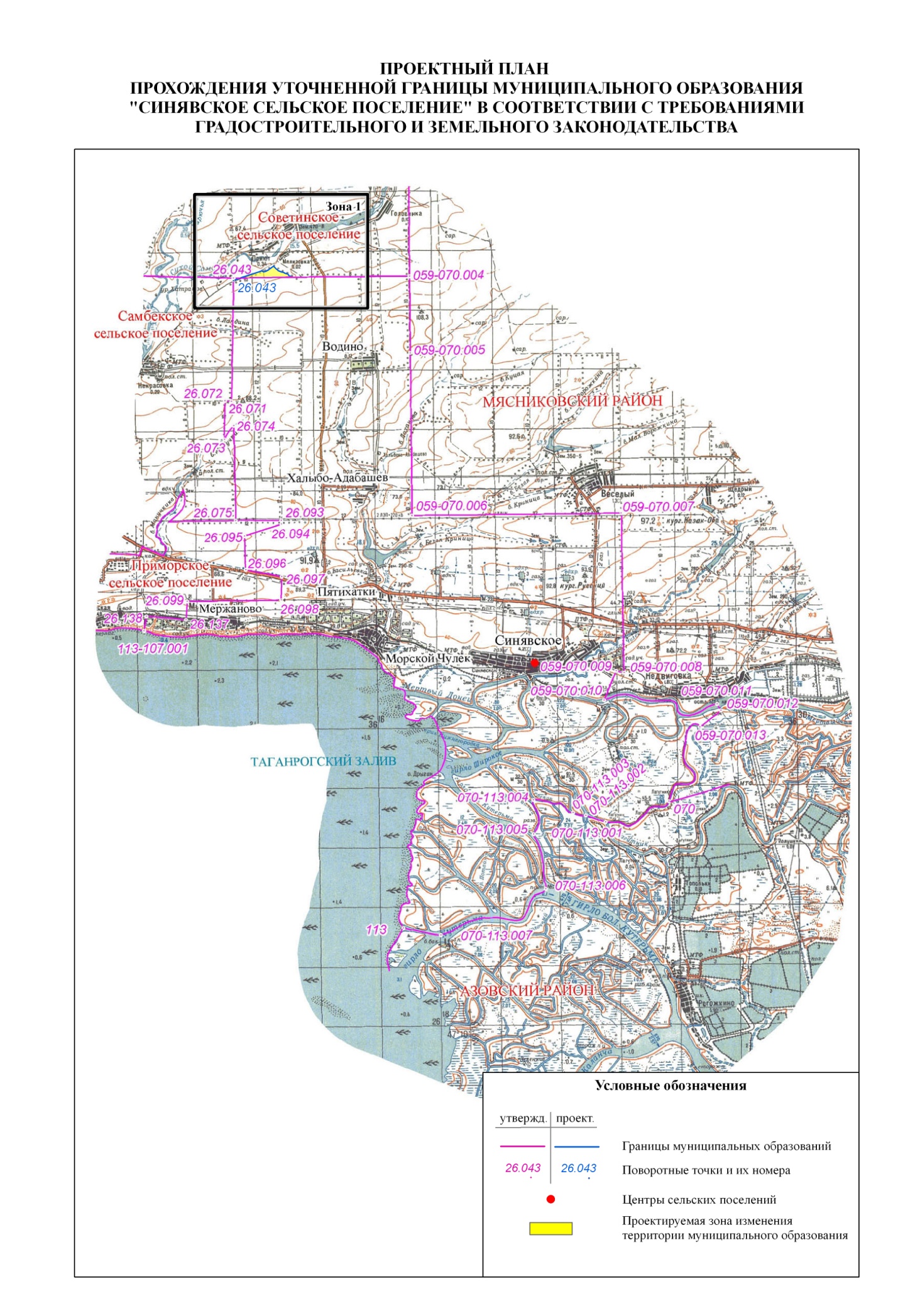 